Background & Disclaimer	5How to Use This Template	6Security and Privacy Statement	8Promulgation Document/Signatures	9Plan Development and Maintenance	10Purpose	11Scope	11Situation Overview	12Planning Assumptions and Limitations	14Concept of Operations	15Roles and Responsibilities	15Information Collection, Analysis, And Dissemination	18Training and Exercises	18Administration, Finance, And Logistics	18References	18Functional Annexes	20Communications Procedure	21Evacuation Procedure	24Reunification Procedure	26Lockdown Procedures	29Lockout Procedures	31Shelter-In-Place Procedure	33Recovery Procedure	35Reconstitution Operation Plan Template	38Security Procedure	49Hazard-, Threat-, Incident- Specific Annexes	51Severe Weather	52Earthquake	55Fire	58Hazardous Material Incident	60Active Threat	63Infectious Disease Outbreak	66Bomb/Suspicious Package	69Protest	71Cyber Incident	73Emergency Response Guide Template Annex	76Organization Chain of Command	78Flooding and Water Leaks	79Earthquake	80Evacuation	81Personal Threat, Assault, Or Civil Disturbance	82Hazardous Materials Incident	83Missing Child/Vulnerable Person Procedures	84Utility Failures	85Fire	86Suspicious or Unattended Packages	87Bomb Threat	88Medical Emergencies	90Appendix A: Record of Annual Plan Review	93Appendix B: Record of Distribution	94Appendix C: Training and Exercise Record	95Appendix D: Acronyms	96Appendix E: Glossary	97Appendix F: Building Name Floor Plan	98Appendix G: Agreements and Contracts	99Appendix H: Emergency Contacts	100Appendix I: Special Considerations	101Annex J: Religious Service/Class/Regular Events Schedule	102Annex K: Resource and Cost Tracking	103This document was developed by the Secure Community Network (SCN), as the official safety and security organization of the Jewish community of North America, in coordination and consultation with partners in the public, private, non-profit and academic sectors. It is intended to assist organizations, facilities and leadership in implementing an “All-Hazards, Whole-Community” approach to addressing both manmade and natural disasters as well as events. When part of a comprehensive strategic framework, this document can assist in ensuring that facilities, organizations and our community is able to prevent, protect against, mitigate the effects of, respond to and recover from all incidents.The development, exercising, updating and utilization of an Emergency Operations Plan (EOP) should be considered as one component of the comprehensive emergency management program of an organization or facility, where hazards reduction, capabilities development and emergency operations are coordinated in an on-going process of activities related to prevention, protection, mitigation, response and recovery.This document represents a compilation of existing security best practices, considerations and information intended to assist organizations with general security planning guidance and basic security considerations. It is not intended to provide comprehensive, organization-specific advice or policy guidance on security matters nor is it meant to replace the advice of a security professional or legal counsel. For comprehensive, organization-specific security advice and recommendations, a security professional should be consulted. SCN specifically disclaims any and all responsibility for, and is not responsible for, any loss or damage arising out of the use, nonuse or misuse of this information. 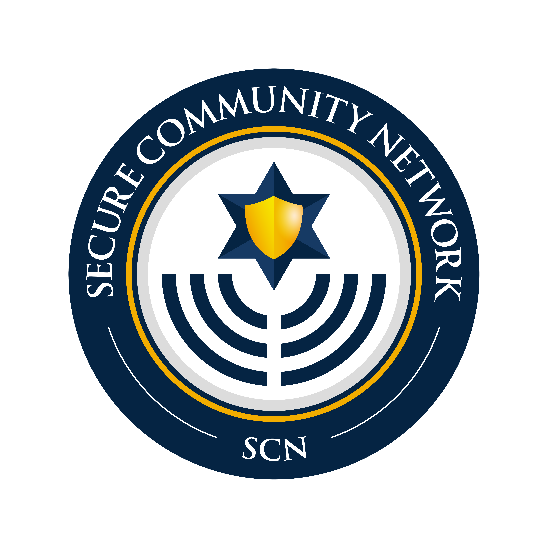 The intent behind this document is to assist our community members in developing standardized emergency operations procedures across the broader Jewish community that fit into the typical framework that response agencies operate under. While Jewish organizations and its members are not traditional response agencies or first responders, they are often the first to respond to an incident. In recognition of this and the varied background experience of organizational leadership, this user guide has been developed to help guide its users on how to fill out and use this templateTips for Completing this TemplateForm a Planning Committee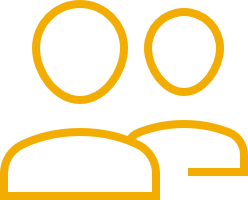 Who comprises the planning committee will vary based on the size and structure of the organization. However, as a general rule, the planning committee should at a minimum include members of the organization’s leadership and/or those familiar with facility operations. Invite local response partners to either join your planning committee or provide input on relevant sections of your plan.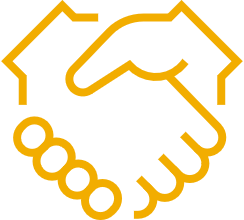 Local response partners will be able to provide valuable subject matter expertise on not only response operations, but also preventative measures that can help lessen the impact of an incident. Response partners you should consider including are police, fire, and local emergency management agencies, if applicable.Consider this plan to be a living document.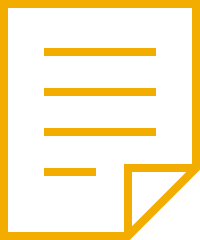 This plan will likely go through many iterations and should be considered a living document and not something that is set in stone. Fill this document out to the best of your ability and then distribute to select individuals to provide feedback and update accordingly. Additionally, this plan will change as the organization and society as whole changes. Findings from trainings and exercises, as well as incident responses, will also trigger changes in the plan.Review instructions located throughout this template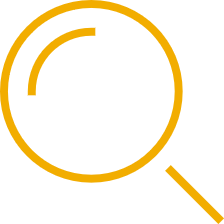 Sections that require you to input any substantial information will have instructions as to how to complete it and what should be included. Tables will have “hover text boxes” on the column headers with instructions as to how to fill it out. Simply place your mouse over the column header and the instruction will appear.Tailor this template to fit the needs of your organization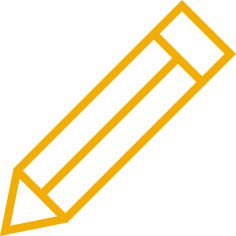 This template is meant to be a general emergency operations plan template that can be utilized by a wide variety of organizations. In recognition that many of our community’s facilities vary widely in terms of size, complexity, and geography, it is understood certain annexes (i.e. earthquake) may not apply to your organization. If an annex is not applicable to your organization, you should remove it from the document.Review the plan annually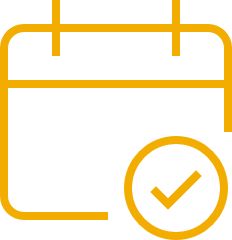 This plan should be reviewed at least annually and updated as needed. As mentioned above, this plan is a living document. People may join or leave the organization or protocols may change over time. As such, an annual review is necessary to ensure that it is up to date so that emergency operations can be effective and efficient.Brief all new staff and review annually with existing staff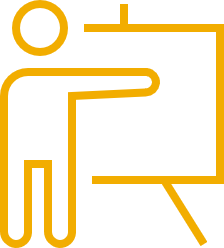 In order to ensure the effectiveness of this plan, staff must first know they have a role during emergency operations. Additionally, they must understand their roles and responsibilities during emergency operations. As part of new hire orientation or training, new staff must be briefed and the plan and advised of their roles and responsibilities. To ensure that existing staff is reminded of their roles and responsibilities and aware of any updates and/or changes to the plan, they should be briefed annually. Consider including plan briefing as part of your organizations yearly training schedule.Provide a copy of the plan to local response agencies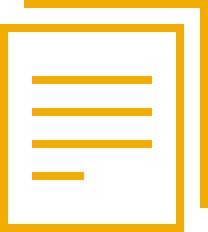 In order to ensure there is a common operating picture, local response agencies that will have a role in incident response should be provided a copy of the plan. In addition to becoming familiar with the plan as whole, the response agencies will have a chance pre-incident to familiarize themselves with their expected roles and responsibilities. Additionally, if they were not included in the initial planning process, this is a great opportunity to open up lines of communication and coordination with your local response partners.Conduct exercises/drills on this plan at least semi-annually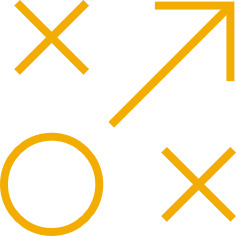 Exercises and drills are critical to effective incident response. Once a plan has been written, it is important to test if the protocol and procedures are actually feasible. Exercises and drills allow for plans to be tested in low/no stress environment. Additionally, the more the plan is drilled and exercised, the easier it will be for staff to respond should there be an actual incident. Your organization should strive to test your plan or portions of it at least twice a year. You can also consider partnering with the SCN RSA, or you local Federation Security Director as an impartial proctor for the exercise. After the exercise or drill, have a meeting with participants to discuss what went well and what needs improvement. Use that feedback to update your plan. Once your internal staff becomes comfortable with the plan, consider inviting external partners such as local response agencies to participate in the drills and exercises.This document is classified as For Official Use Only. Portions of the plan may contain information that raises personal privacy concerns for the members of Organization Name. It is to be controlled, stored, handled, transmitted, distributed, and disposed of in a secure manner. This plan should not be released without prior approval of the Title of Approval Authority to the members, staff, or congregants of Organization Name or other personnel who do not have a valid “need to know”.Some of the information in this plan, if made public, could endanger the privacy of employees, staff and congregants. In addition, the disclosure of information in this plan could compromise the security of essential equipment, services of Organization Name. Distribution of the Continuity Plan in whole or part is limited to those personnel who need to know the information in order to successfully implement the plan.The Organization Name will distribute copies of the continuity plan on a need to know basis. [Insert procedures for distributing the plan, e.g. via hard copy or electronic copy or posting on internal websites]. In addition, copies of the plan will be distributed to other organizations as necessary to promote information sharing and facilitate a coordinated community continuity effort. Organization Name will distribute updated versions of the continuity plan annually or as critical changes occur.Organization Name and its members expect that Organization Type are safe havens. However, emergency incidents are unpredictable, which means that the organization and its staff and members must be prepared to respond effectively and efficiently to various kinds incidents. Through emergency planning efforts, the organization endeavors to ensure that Organization Name continues to provide a safe, orderly environment for staff and members.This plan is known as the Organization Name Emergency Operations Plan (EOP). The plan and its support documents provide a framework that outlines the organization’s intended approach to managing incidents of all types and should be regarded as guidelines rather than performance guarantees. The organization’s planning process is supported by collaboration, training, and exercise. The content is based upon guidance approved and provided by the Federal Emergency Management Agency (FEMA). The intent of the EOP is to provide direction on how to respond to an incident from the onset, through an extended response, and through the recovery process. The Title/Role is responsible for approving and ensuring promulgation of this plan, which supersedes and rescinds all previous organization emergency plans. It will be reviewed and tested periodically and revised as necessary to meet changing conditions. The Authoratative Body gives its full support to this Emergency Operations Plan (EOP) and urges all staff and individuals to prepare for times of emergency before they occur. Title	TitleOrganization Name	Organization NameDate	DateThis Emergency Operations Plan (EOP) was prepared by Organization Name to develop an all hazards response plan that allows for a comprehensive and efficient approach to all incident types and responses. This plan shall apply to all organization staff and members participating in mitigation, preparedness, response, and recovery efforts. The Role/Title shall be responsible for plan oversight and coordination with applicable stakeholders. This EOP is based on the “all-hazards” concept and plans for natural and man-made disasters and incidents. The plan is flexible and scalable in that part of the plan or the entire plan may be activated based on the specific emergency and decision by organization leadership. This EOP and its supporting contents are hereby approved, supersedes all previous editions, and is effective immediately upon the signing of all signature authorities noted below. Title	TitleOrganization Name	Organization NameDate 	DateThe Role/Title is responsible for the overall maintenance of the Organization Name EOP. This plan and its annexes and appendixes will be reviewed annually and updated as appropriate. The Role/Title will be responsible for establishing the annual review schedule and documenting the annual review in Appendix A. This plan in its entirety or relevant sections may be distributed to appropriate parties at the discretion of Role/Title. It is suggested that a Record of Distribution be kept in order to keep a record of proof that relevant parties have received a copy of the plan. A Record of Distribution template can be found in Appendix B.PurposeA critical mission of Organization Name is to not only protect the property, but to also protect the lives of its staff, members, and visitors. Through a coordinated planning effort with key internal and external stakeholders, Organization Name has developed an Emergency Operations Plan (EOP) that facilitates the preservation of life and property during an incident. The purpose of the EOP is to define the role and responsibilities of internal and external stakeholders before, during, and after an incident. The development of the plan, and subsequently, training and exercising of the plan empowers community members to react quickly and effectively during an emergency.This plan provides an all-hazards approach to dealing with incidents and empowering staff and lay leaders to manage incidents at this facility. The EOP consists of the basic plan and functional and threat-, hazard-, incident-specific annexes that allows for an organized and systematic approach to mitigate, prevent, protect against, respond to, and recover from an incident.Key stakeholders have been trained to assess the seriousness of incidents and respond according to the established procedures and guidance. Organization Name regularly schedules training and exercises to assure these guidelines are followed, to improve response time and effectiveness, and evaluate performance. ScopeThe Organization Name Emergency Operations Plan (EOP) outlines the expectations of staff and members, defines the roles and responsibilities, identifies direction and control systems, identifies internal and external communications plans, outlines the frequency and types of training, and defines the roles and responsibilities before, during, and after an incident. The plan also includes references and authorities as defined by local, tribal, state, and federal government mandates, common and specialized procedures, and specific hazard/threat vulnerabilities and responses/recovery. With regard to the scope of this plan, incident, hazard, threat, and vulnerability are defined as follows.Incident: An occurrence, natural or human-caused, that requires a response to protect life or property. The Role/TItle shall have the authority to determine when an incident has occurred and when to implement the procedures contained within this EOP.Hazard: Something that is potentially dangerous or harmful, often the root cause of an unwanted outcome.Threat: Natural, technological, or human-caused occurrence, individual, entity, or action that has or indicates the potential to harm life, information, operations, the environment, and/or property.Vulnerability: Characteristics of the organization that could make it more susceptible to the identified threats and hazards.Situation OverviewOrganization Name is located at Address. The organization has a population of Population to include, but not limited to congregants, Rabbis, professional staff, maintenance and custodial staff, greeter/usher staff, and safety/security committee members. Organization Name is located on Property Size and includes List of Buildings/Structures and the Name, Age, and Architecture of each.A plan of the buildings, annotated with evacuation routes, shelter locations, fire alarm pull stations, fire hydrants, fire extinguishers, first aid/hemorrhage control kits, AEDs, hazardous materials storage, and utility shutoffs is included in Appendix F. All staff members are required to know these locations as well as how to operate utility shutoffs.External SupportWhile Organization Name has the potential to be severely impacted by a wide variety of emergency situations, it is not a traditional response agency. As a result, Organization Name relies on external response partners to assist with response efforts during an emergency situation. The external response partners that will assist with a response will vary based on the emergency situation. External response partners include, but are not limited to, those listed below.Community Security Director Name, or;SCN Regional Security Advisor NameLocal law enforcementLocal fire and EMS providersLocal emergency management agency (EMA)Local health departmentFederal partners such as the Federal Bureau of Investigation (FBI), Department of Homeland Security (DHS), and the Centers for Disease Control and Prevention (CDC)Threat/Hazard Assessment Summary—Generalized for RegionTable 1. High Priority Threats and HazardsPlanning AssumptionsThe following assumptions are applied throughout the plan:Emergency situations may occur at any time of the year, on any day, and at any time with no warning.Emergency situations could be the result of human/intentional hazards, natural hazards, or technological hazards.The threats and hazards identified in the Threat/Hazard Assessment Summary will likely be the most common emergency situations that Organization Name faces, but there is always the potential for lesser threats and hazards or previously unidentified threat and hazards to affect the organization.In most serious emergency situations, local law enforcement, fire, and emergency managers will be available for assistance. However, there may be a delay in response. Therefore, staff and members will often be the first on the scene and must carry out the initial incident response activities until responders arrive.After a critical incident, the site may have to rely on its own resources in order to self-sustain for an extended period of time.Proper prevention, protection, and mitigation actions will prevent or reduce incident-related losses. Maintaining and providing frequently exercising the EOP amongst stakeholders such as staff, lay leaders, children, parents, first responders, and emergency management official can improve the outcomes of incident response.Immediate response is required to reduce injuries, save lives, and protect property.LimitationsIt is the policy of Organization Name that no guarantee is implied by this plan of a perfect incident management system. As personnel and resources may be overwhelmed, Organization Name can only endeavor to make every reasonable effort to manage the situation with the resources and information available at the time.This plan is based upon the concept that the incident management functions that must be performed by the organization generally parallel some of their routine day-to-day functions. To the extent possible, the same personnel and material resources used for day-to-day activities will be employed during incidents. Because personnel and equipment resources are limited, certain nonessential functions, as determined by the organization, will be suspended. The personnel, equipment, and supplies that would typically be required for those nonessential functions will be redirected to accomplish assigned incident management tasks. Operations fit within the overall National Response Framework and comply with the National Incident Management System (NIMS) and Incident Command System (ICS) standards.Priorities for all emergency responses are as follows.Life SafetyIncident StabilizationProperty PreservationMission of Emergency ManagementThe National Response Framework (NRF) developed by the Federal Emergency Management Agency (FEMA) identifies five mission areas for incident response. In the event of an incident Organization Name will adhere to the mission of emergency management, which include:Prevention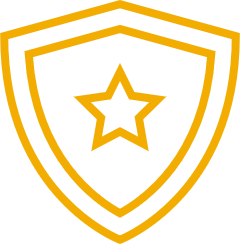 Prevent, avoid or stop an imminent, threatened or actual incidentPreparedness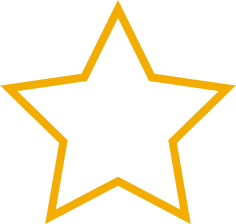 Protect our citizens, residents, visitors, and assets against the greatest threats and hazards in a manner that allows our interests, aspirations and way of life to thriveMitigation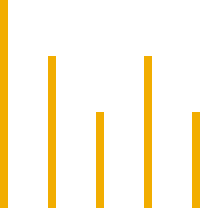 Reduce the loss of life and property by lessening the impact of future disastersResponse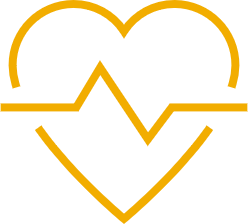 Respond quickly to save lives, protect property and the environment, and meet basic human needs in the aftermath of a catastrophic incidentRecovery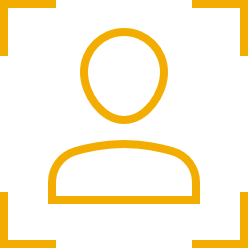 Recover through a focus on the timely restoration, strengthening and revitalization of infrastructure, housing and a sustainable economy, as well as the health, social, cultural, historic and environmental fabric of communities affected by a catastrophic incidentThis section establishes the operational organization that will be relied on to manage an incident. The roles and responsibilities of both internal staff and members as well as key external partners are detailed in the following section.The Role/Title is not able to manage all the aspects associated with an incident without assistance. The organization relies on other key organization personnel to perform tasks that will ensure the safety of staff, members, and visitors during an incident. Roles should be pre-assigned based on training and qualifications. Further, anyone expected to fill a role during an incident should be informed and familiar with his or her role and responsibilities before an incident occurs. Relevant roles and responsibilities are outlined in the table below. Collectively, they will be referred to as the Incident Management Team (IMT). Note: A single person may fill multiple roles based on the size of your organization. For additional guidance with regard to as to how to fill out the roles, please contact your Security Director.Coordination with First RespondersIf an incident is within the authorities of the responder community (police, fire/EMS, etc.), command will be transferred upon the arrival of qualified responders. At the discretion of the new Incident Commander, the organization Incident Commander (Security Committee Chair) may be integrated into the incident response in a new role.Source and Use of ResourcesOrganization Name may need additional resources to respond effectively to an incident. All pre-negotiated agreements and contracts can be found in Appendix G.Information Collection, Analysis, and DisseminationAccurate and relevant information is key to incident response. The Organization Name will maintain contact and participate in information sharing with local law enforcement, Secure Community Network (SCN), and other relevant partners. Useful sources of information include social media, mainstream media, and weather reports. Relevant information will also be shared internally and externally based on the communications procedure outlined in the Communications Procedure Annex. Training and ExercisesOrganization Name recognizes the critical importance of training and exercising as a part of incident response preparation. In order to ensure that all staff, members, and responders are aware of their roles and responsibilities as outlined in this EOP, the Organization Name will coordinate with Secure Community Network (SCN) and other response partners to conduct necessary trainings and exercise. A record of training and exercises conducted as it relates to this plan are located in Appendix C.Administration, Finance, and LogisticsDuring any incident, resource tracking is key. Accurate and detailed recordkeeping of incident costs is important as detailed records will assist in the recovery of funds from insurers and/or requesting assistance from the State and/or Federal Government. A Resource Tracking guide is located in Appendix K and can be utilized to assist with resource tracking during an incident.ReferencesFederalRobert T. Stafford Disaster Relief and Emergency Assistance Act of 1988, 42 U.S.C. 5121, et seq., as amended Homeland Security Presidential Directive 5, Management of Domestic Incidents, February 28, 2003 Homeland Security Presidential Directive 8, National Preparedness, December 17, 2003 The Code of Federal Regulations, Title 44, Chapter 1, Federal Emergency Management Agency, October 1, 2007 National Preparedness Goal, Federal Emergency Management Agency, September 2015 National Preparedness System, Federal Emergency Management Agency, November 2011 National Incident Management System, Federal Emergency Management Agency, December 2008 A Whole Community Approach to Emergency Management: Principles, Themes, and Pathways for Action, December 2011 Comprehensive Preparedness Guide 101 – Developing and Maintaining Emergency Operations Plans, Federal Emergency Management Agency, November 2010 Guide for Developing High-Quality Emergency Operations Plans for Houses of Worship, Federal Emergency Management Agency, June 2013StateThese will vary by state and will need to be completed for the state in which the organization in located in.LocalThese will vary by locality and will need to be completed for the locality in which the organization in located in.Disclaimer: The purpose of this document is to provide guidance for developing an Emergency Operations Plan for your organization. None of the information contained in this document supersedes any local, state, or federal laws and/or guidance. Functional 
Annexes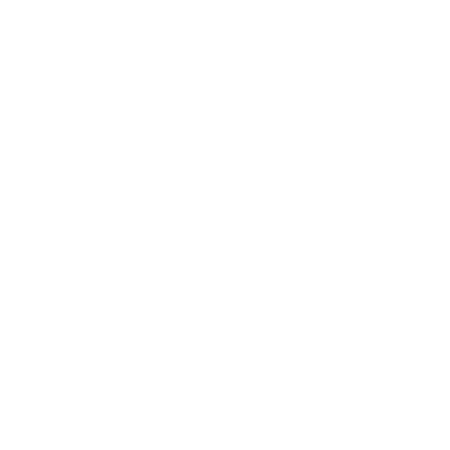 Purpose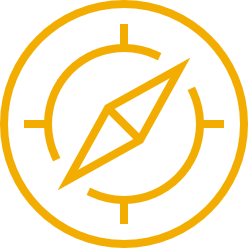 Communication is a critical part of incident management. This section outlines the organization’s communication procedures.Scope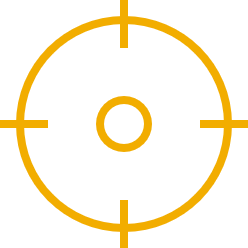 The communications procedures outline the steps to be taken to communicate information before, during, and after an incident.BEFORE Incident Communications is RequiredGoal: Ensure a Communications Plan is developed and in place.Objective 1: Establish a Communications PlanObjective 2: Test the Communications PlanDURING an Incident where Incident Communications is RequiredGoal: Activate and Implement the Communications Plan to ensure 
the safety of congregants and an effective responseObjective 1: Organization wide communicationsObjective 2: External communication with response partnersAFTER an Incident where Incident Communications is RequiredGoal: Return to normal operations and brief key partnersObjective 1: Provide information to internal and external partnersObjective 2: Review and revise the planCommunication Tools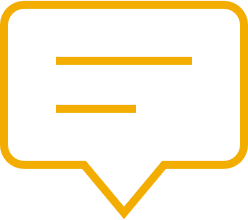 List any tools such as phones, email, HAM radio, or automatic messaging services that you plan to use during incident communicationsPurposeIn case of an incident requiring the evacuation of the facility and/or facility grounds, the following procedures should be adhered to by staff and members.ScopeThe evacuation procedure outlines steps to be taken to protect staff and members from injury or death during an incident and ensure a safe evacuation of all occupants. Designated staff members, emergency management, and response personnel are required to participate in the development, implantation, and evaluation of the organization EOP as it relates to this annex.BEFORE Evacuation is RequiredGoal: Have or Develop an Evacuation PlanObjective 1: Ensure that there is an Evacuation PlanObjective 2: Ensure Evacuation Plan is trained and drilledDURING an Incident where Evacuation is RequiredGoal: Evacuation of facility and/or campusObjective 1: Ensure safe evacuation of team membersObjective 2: Account for all team membersAFTER an Incident where Evacuation is RequiredGoal: Return to Normal OperationsObjective 1: Communicate with occupantsObjective 2: Ensure structural integrity for returnObjective 3: Review and revise the planPurposeIncidents may either displace or disconnect individuals from their loved ones and may require reunification. In case of an incident requiring reunification, the following procedures should be adhered to by staff and members.ScopeThe reunification procedure outlines steps to be taken to reunify people with their loved ones after an incident.BEFORE Evacuation is RequiredGoal: Ensure the capability of the organization to carry out reunificationObjective 1: Develop a Reunification PlanObjective 2: Ensure Reunification Plan is trained and drilledObjective 3: Have a Memorandum of Understanding (MOU) with a reunification siteDURING an Incident where Reunification is RequiredGoal: Effective and efficient information release to affected partiesObjective 1: Centralized Information/Direction Dissemination PointObjective 2: Communicate with internal and external partnersAFTER an Incident where Reunification is RequiredGoal: Close down reunification location and provide continued care for those affectedObjective 1: Close reunification locationObjective 2: Ensure continued care and support for those affected by the incident Objective 3: Review and revise the planPurposeLockdown refers to an incident where a threat is identified inside the building requiring the internal lockdown of the organization building. In cases of an incident requiring the lockdown of the organization building, the following procedure should be adhered to by staff and members.ScopeThe lockdown procedure outlines steps to be taken to minimize the injuries and death of staff and members during an incident and maximize the safety of all occupants. Designated staff members, emergency management, and response personnel are required to participate in the development, implantation, and evaluation of the organization EOP as it relates to this annex.BEFORE Lockdown is RequiredGoal: Develop the capability to maximize the security of the facility and minimize the harm to the occupantsObjective 1: Develop a Lockdown PlanObjective 2: Conduct training on the planObjective 3: Liaise with local response partnersDURING an Incident where Lockdown is RequiredGoal: Minimize the harm to occupantsObjective 1: Secure and account for all occupantsObjective 2: Coordinate with local law enforcementAFTER an Incident where Lockdown is RequiredGoal: To the extent possible, resume normal operationsObjective 1: Provide communications briefObjective 2: Reopen facilityObjective 3: Review and revise the planPurposeLockout refers to an incident where a threat is identified outside the building requiring all occupants to be brought inside and all external access points secured. In cases of an incident requiring the lockout of the organization building, the following procedure should be adhered to by staff and members.ScopeThe lockout procedure outlines steps to be taken to minimize the injuries or death of staff and members during an incident and maximize the safety of all occupants. Designated staff members, emergency management, and response personnel are required to participate in the development, implantation, and evaluation of the organization EOP as it relates to this annex.BEFORE Lockout is RequiredGoal: Develop the capability to maximize the security of the facility and minimize the harm to the occupants Objective 1: Develop a Lockout PlanObjective 2: Conduct training on the planObjective 3: Liaise with local response partnersDURING an Incident where Lockout is RequiredGoal: Minimize the harm to occupantsObjective 1: Secure and account for all occupantsObjective 2: Coordinate with local law enforcementAFTER an Incident where Lockout is RequiredGoal: To the extent possible, resume normal operationsObjective 1: Provide communications briefObjective 2: Reopen facilityObjective 3: Review and revise the planPurposeShelter-in-place means finding a safer location indoors and staying there until you are told to evacuate. Shelter-in-place may be required for incidents such as severe weather or chemical/radiological hazards. Additionally, temporary shelter-in-place may be required for active threat incidents. In cases of an incident requiring staff, members, and all other occupants to shelter-in-place, the following procedure should be adhered to by staff and members.ScopeThe shelter-in-place procedures outline the steps to be taken before, during, and after an incident in order to allow staff and members to prepare for and safely implement a shelter-in-place order.BEFORE Shelter-in-Place is RequiredGoal: Ensure the capability to shelter-in-place and minimize the harm to occupantsObjective 1: Develop a Shelter-in-Place PlanObjective 2: Conduct training and drills of the planDURING an Incident where Shelter-in-Place is RequiredGoal: Protect occupants from exposure to exterior hazards Objective 1: Take personal protective actions until the incident is resolvedObjective 2: Account for all occupants during the incidentAFTER an Incident where Shelter-in-Place is RequiredGoal: Resume normal operationsObjective 1: Assess the physical building for damageObjective 2: Provide access to mental health servicesObjective 3: Account for all occupantsObjective 4: Reevaluate and refine planPurposeAfter any incident, there is always the recovery phase in which organizational staff work to restore things to pre-incident conditions. The following procedure should be adhered to by staff and members.ScopeThe recovery procedure outlines the steps to bring the organization back to pre-incident conditions. For the purpose of this annex, the recovery procedure will focus on the following aspects of recovery.Service recovery meaning the restoration of the services your organization provides.Physical recovery meaning the restoration of the physical space your organization operates out of.Fiscal recovery meaning the recovery of your organization from the financial impacts of the incident.Psychological recovery meaning the recovery of the organization members from the psychological impacts of an incident.A complete plan template for recovery operations can be found in the “Reconstitution Operations Plan Template Annex” of this document.Service RecoveryGoal: To the best of the organization’s ability, restore services offered to pre-incident conditionObjective 1: Identify essential servicesObjective 2: Determine how to restore the servicesPhysical RecoveryGoal: Remediate the physical building so that it can be reopenedObjective 1: Have the building assessed by a qualified professionalObjective 2: Make necessary remediation measuresFiscal RecoveryGoal: To the extent possible, restore the financial status of the organization to pre-incident conditionsObjective 1: Determine the financial impact of the incidentObjective 2: Develop a fiscal recovery planPsychological RecoveryGoal: Assist organization members recover from the psychological impacts of the incidentObjective 1: Enact or secure memorandums of understanding (MOUs) for mental health servicesObjective 2: Provide access to mental health servicesPurposeThe overall purpose continuity planning is to ensure the continuation of the essential functions under all conditions for Insert Organization Name. The current ever changing threat environment and recent emergencies, including but not limited to: pandemics, natural hazards (acts of nature; tornadoes, floods, earthquakes, etc.), technological hazards (Accidents, structural failures, system failures, hazardous material spills, etc.) and Human derived threats ( Hazards which result from intentional actions of adversaries, such as attacks where physical harm is the goal, etc.), have increased the need for viable alternative capabilities and plans that enable organizations to continue their essential functions separate from their primary location staffing levels and daily operational capacity.ScopeThis recovery plan applies to the functions, operations, and resources necessary to ensure the continuation of essential functions in the event normal operations are disrupted or threatened with disruption.Plan Maintenance and Review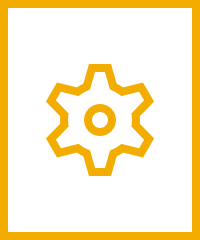 The emergency planning team will meet no less than annually to update/review and approve contents of this plan.Reconstitution Operations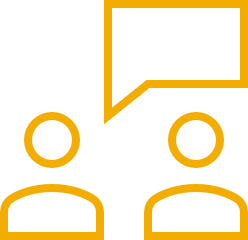 Reconstitution will commence when the organization executive or their designee determines that the emergency situation has ended and is unlikely to reoccur. The following items should be considered: Notify all personnel that the emergency or threat of emergency has passed, and actions required of personnel in the reconstitution process using Insert Organization's Method of CommunicationUpon obtaining the status of the facility, determination should be made as to how much time is needed to repair the primary operating facility and/or acquire a new facility. Coordinate with the other applicable facilities to obtain office space for reconstitution, if the primary operating facility is uninhabitable.Should the decision be made to repair the facility, the organization executive or designee has the responsibility of supervising the repair process. Develop procedures, as necessary, for restructuring staff.Final Considerations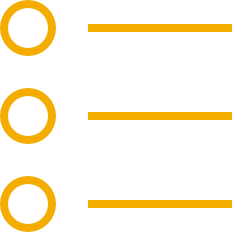 In conjunction with the RSA/CSD/Federation Security Director, Insert Organization Name, it is recommended that the organization conduct an incident de-brief post event. Human Resources department is responsible for initiating and completing the de-brief with input from all members of the organization. The de-brief should address the effectiveness of the continuity plans and procedures, identify areas for improvement, document these recommendations, and then develop a remedial action. In addition, the de-brief will identify which, if any, programs and services were affected by the incident, and will work to ensure an effective transition or recovery of essential responsibilities.Reconstitution Operations ChecklistThe following leadership positions will participate in business continuity and recovery planningEssential Services/UtilitiesPersons, property, and assets that are so vital that their incapacity or destruction would have a debilitating impact on daily operations, physical security, public health and/or safety.Infectious Disease RecoveryGoal: To successfully transition to pre-outbreak offerings of programs, services Objective (1): Ensure organization areas have been properly sanitized and 
cleaned prior to the decision to re-openObjective (2): Implement exposure mitigations, phasing programs and services 
before transitioning to full programs and servicesCommunications RecoveryGoal: To ensure continuity of communication capabilities throughout and after an incidentObjective (1): Identify communication capabilities gap and identify mitigation resourcesObjective (2): Test alternate communication platformSevere Weather RecoveryGoal: To provide information to staff and visitors about safe response procedures 
during and after a severe weather event. Refer to Organization PolicyObjective (1): During event, Shelter-in-Place if possible, to mitigate effects of weather conditionsObjective (2): Immediately after- self-triage, evaluate immediate area, report injuries,
damage or other critical issuesEarthquake Procedure RecoveryGoal: To provide information to staff and visitors about safe response 
procedures during and after an earthquake. Refer to Organization PolicyObjective (1): Identify structural engineer prior to eventObjective (2): During the quake-Drop, Cover and Hold; Immediately after-self-triage, 
evaluate immediate area, report injuries, damage or other critical issuesFire Procedure RecoveryGoal: The Fire Response Plan applies to the professional, lay and volunteer staff. The staff is 
responsible for maintaining the content to ensure current and consistent information, conforming 
to applicable state laws. Refer to Organization PolicyObjective (1): Define the procedures for responding to fire or smoke in the facility and/or on the campusObjective (2): Instruct facility professional, lay and volunteer staff on their responsibilities 
in responding to fires that are in their work areas and fires outside their work areasHazardous Material RecoveryGoal: To maintain safe practices and to eliminate or diminish, to the extent possible, hazards and potential injury to staff, volunteers and visitors. Refer to Organization PolicyObjective (1): To ensure only trained and authorized personnel respond to hazardous material incidentsObjective (2): Ensure all staff, volunteers and visitors immediately evacuate the area, closing doors behind them and utilize the principle of up-hill, up-wind and up-streamActive Threat/Assault/Civil Disturbance RecoveryGoal: Ensure smooth transition of operations post-incidentObjective (1): Conduct a security assessment and implement measures 
to mitigate future threats or acts of violenceObjective (2): Plan and conduct full scale exercise(s) to drill procedures and identify gaps in responsePurposeSecurity procedures and protocols are in place to maximize the safety and security of the environment, discourage crime, and to deter persons from gaining unauthorized access to the building.ScopeThe security procedures outline the steps to be taken to secure the facility and its occupants before, during, and after an incident. The security procedures outlined here are non-routine scenarios and not daily operations.BEFORE an IncidentGoal: Develop policies and procedures to ensure the 
ability to keep the facility secure and the occupants safeObjective 1: Define roles and responsibilitiesObjective 2: Train and drill the planObjective 3: Conduct a Threat and Vulnerability Risk Assessment (TVRA)DURING an IncidentGoal: Maximize the facility security and occupant safetyObjective 1: Carry out incident objectivesObjective 2: Communicate with emergency servicesAFTER an IncidentGoal: To the extent possible, return to normal operations Objective 1: Review incidentObjective 2: Document findings and implement changes Hazard-, Threat-, Incident- Specific AnnexesPurposeSevere weather can occur with or without warning and can have devastating impacts. Severe weather can include tornadoes, flood, thunderstorms, and lightning. The purpose of this annex is to ensure that there are procedures in place to protect staff/members and organization property in case of a severe weather event.ScopeThe annex outlines additional responsibilities and duties as well as procedures for staff as it relates to severe weather incidents.BEFORE Severe WeatherGoal: Implement strategies to lessen the impact and loss of lifeObjective 1: Develop a Severe Weather PlanObjective 2: Train and drill on the planObjective 3: Communicate with necessary partiesDURING Severe WeatherGoal: Maximize the safety of all occupantsObjective 1: Monitor weather reports and communicate with occupantsObjective 2: Determine appropriate course of actionAFTER Severe WeatherGoal: To the extent possible, resume normal operationsObjective 1: Have facility assessed for damageObjective 2: Activate Recovery ProcedureObjective 3: Provide access to mental health servicesObjective 4: Review and revise the planPurposeOrganization Name is located in an area that, according the U.S. Geological Survey, has a high probability of experiencing an earthquake. Earthquakes are a serious threat and can strike without warning. The purpose of this annex is to ensure that there are procedures in place to protect staff/members and organization property in case of an earthquake event.ScopeThe annex outlines additional responsibilities and duties as well as procedures for staff as it relates to earthquake incidents.BEFORE an EarthquakeGoal: Implement strategies to lessen the impact and loss of life Objective 1: Develop Earthquake PlanObjective 2: Train on earthquake responseObjective 3: Implement mitigation measuresDURING an EarthquakeGoal: Maximize the safety of all occupantsObjective 1: During shaking, take immediate protective measuresObjective 2: After shaking stops, safely evacuateObjective 3: Account for all occupantsAFTER an EarthquakeGoal: To the extent possible, resume normal operationsObjective 1: Communicate with key partnersObjective 2: Provide access to mental health servicesObjective 3: Assess the facility for damageObjective 4: Review and revise plansPurposeOrganization Name is at risk for a major fire incident that could significantly impact the health, safety, and property of those living in the county. The purpose of this annex is to ensure that there are procedures in place to protect staff/members and organization property in case of fire.ScopeThe annex outlines additional responsibilities and duties as well as procedures for staff as it relates to fire incidents.BEFORE a FireGoal: Implement strategies to lessen the impact and loss of lifeObjective 1: Develop a Fire PlanObjective 2: Train on fire responseObjective 3: Implement mitigation effortsDURING a FireGoal: Ensure safety of all occupantsObjective 1: Evacuate the buildingObjective 2: Communicate with local response partnersObjective 3: Account for all occupantsAFTER a FireGoal: To the extent possible, resume normal operationsObjective 1: Communicate with key partnersObjective 2: Provide access to mental health servicesObjective 3: Assess the facility for damageObjective 4: Review and revise plansPurposeHazardous materials are used for a variety of purposes and are regularly transported through many areas in and around Organization Jurisdiction. Currently, List All Hazardous Materials Listed on Site are all used and stored on organization grounds. The purpose of this annex is to ensure that there are procedures in place to protect staff/members and organization property in case of a hazardous material incident.ScopeThe annex outlines additional responsibilities and duties as well as procedures for staff as it relates to hazardous material incidents.BEFORE a Hazardous Material IncidentGoal: Implement strategies to lessen the impact and loss of lifeObjective 1: Develop a Hazardous Material PlanObjective 2: Train on hazardous material responseObjective 3: Implement mitigation effortsDURING a Hazardous Material IncidentGoal: Maximize the safety of all occupantsObjective 1: Determine the best course of actionObjective 2: Communicate with local response partnersObjective 3: Account for all occupantsAFTER a Hazardous Material IncidentGoal: To the extent possible, resume normal operationsObjective 1: Communicate with key partnersObjective 2: Provide access to mental health servicesObjective 3: Assess the facilityObjective 4: Review and revise plansPurposeActive threat incidents are on the rise globally. Unfortunately, Jewish facilities such as Organization Name are a major target for a variety of threats including, but not limited to, active shooters, vehicular attacks, and knife attacks. The purpose of this annex is to ensure that there are procedures in place to protect staff/members and organization property in case of an active threat.ScopeThe annex outlines additional responsibilities and duties as well as procedures for staff as it relates to an active threat incident.BEFORE an Active Threat IncidentGoal: Implement strategies to lessen the impact and loss of lifeObjective 1: Develop policies and procedures for active threat incidentsObjective 2: Develop a training programDURING an Active Threat IncidentGoal: Minimize causalities and fatalitiesObjective 1: Ensure the safety of yourself and call for emergency assistance when safe to do soObjective 2: Render self-aid and aid to others ONLY WHEN SAFE TO DO SOAFTER an Active Threat IncidentGoal: To the extent possible, return to normal operationsObjective 1: Account for all occupantsObjective 2: Maximize the safety and mental well-being of occupantsObjective 3: Communicate with key stakeholdersObjective 4: Review and revise planPurposeInfectious diseases, especially those caused by novel agents, have the potential to have drastic societal impacts. During an infectious disease outbreak Organization Name’s main goals will be to limit the number of illnesses and deaths, maintain organization functions, minimize disruptions, and minimize economic losses. The purpose of this annex is to ensure that there are procedures in place to protect staff/members and organization property in case of an infectious disease outbreak.ScopeThe annex outlines additional responsibilities and duties as well as procedures for staff as it relates to an infectious disease outbreak.BEFORE an Infectious Disease OutbreakGoal: Implement strategies to lessen the impact and loss of lifeObjective 1: Develop an Infectious Disease Outbreak PlanObjective 2: Ensure the organization can either continue to operate or reopenObjective 3: Pre-identify and secure resourcesDURING an Infectious Disease OutbreakGoal: Ensure the safety of all community membersObjective 1: Follow suggested guidelines from local health officialsObjective 2: Communicate with community membersAFTER an Infectious Disease OutbreakGoal: Resume normal operationsObjective 1: Ensure facility is ready to be reopenedObjective 2: Communicate with relevant stakeholders reopening plansObjective 3: Review and revise planPurposeJewish facilities are often targeted by criminals that are motivated by anti-Semitic ideologies. One way these criminals seek to attack these facilities is through bomb threats. Additionally, they may place actual or mock explosive devices on the organization campus or send suspicious packages. The purpose of this annex is to ensure that there are procedures in place to protect staff/members and organization property in case of a bomb/suspicious package incident.ScopeThe annex outlines additional responsibilities and duties as well as procedures for staff as it relates to a bomb/suspicious package incident.BEFORE a Bomb/Suspicious Package IncidentGoal: Implement strategies to lessen the impact and loss of lifeObjective 1: Develop a Bomb/Suspicious Package PlanObjective 2: Conduct bomb/suspicious package drills and trainingsObjective 3: Implement mitigation effortsDURING a Bomb/Suspicious Package IncidentGoal: Maximize the safety of all community membersObjective 1: Notify local response partnersObjective 2: Consider evacuating the facilityAFTER a Bomb/Suspicious Package IncidentGoal: Resume normal operationsObjective 1: Ensure facility is safe to reoccupy or reopenObjective 2: Review and revise planPurposeThe purpose of this annex is to ensure that there are procedures in place to protect staff/members and organization property in case of Protest.ScopeThe annex outlines additional responsibilities and duties as well as procedures for staff as it relates to a Protest incident.BEFORE ProtestGoal: Implement strategies to lessen the impact and loss of lifeObjective 1: Develop a Protest PlanObjective 2: Conduct trainings and drillsDURING ProtestGoal: Maximize the safety of all community membersObjective 1: Communicate with relevant partiesObjective 2: Activate Lockout ProcedureObjective 3: Activate Shelter-in-Place ProcedureAFTER ProtestGoal: Resume normal operationsObjective 1: End Lockout and Shelter-in-Place ProceduresObjective 2: Account for all occupantsObjective 3: Have the facility assessed for damageObjective 4: Review and revise planPurposeThe purpose of this annex is to ensure that there are procedures in place to protect staff/members and organization infrastructure in case of a cyber incident.ScopeThe annex outlines additional responsibilities and duties as well as procedures for staff as it relates to a cyber incident.BEFORE Cyber ThreatGoal: Develop a Cyber Security PlanObjective 1: Assess your cyber vulnerabilityObjective 2: Implement cyber security measuresDURING Cyber ThreatGoal: Lessen the impact of the cyber incidentObjective 1: If possible, preserve vital documentsObjective 2: Notify the appropriate authoritiesAFTER Cyber ThreatGoal: Recover from the cyber incidentObjective 1: Communicate with any person that may be affected by the attackObjective 2: Coordinate with IT to remediate any issues Emergency Response Guide Template AnnexInsert Organization NameInsert Organization AddressEmergency Response GuideTHEN DIAL EXT. ### (or ###-###-####) TO INFORM FACILITIES/GUEST SERVICES WHERE YOU ARE AND WHY YOU CALLED 911DO NOT FILE - KEEP AVAILABLECONFIDENTIAL – KEEP SECUREDRev. MM-DD-YYYYIn the event of an emergency, the highest person on the list below, WHO IS ON-SITE, will act as the Incident Commander (IC). In the event no one on the list below is on site, begin calling down the list, starting with the first person listed. If the first person is not available by phone, continue in order down the list until you connect and talk with someone, and that person will become the Incident Commander, until someone on the chain of command arrives on site. Please be prepared to let the individual you reach by phone know who is on site, as they may appoint an on-site temporary Incident Commander. Each situation is unique, and this system will provide the framework to allow us to communicate quickly and effectively.Insert Name, Executive Director – ###-###-####Insert Name, CFO – ###-###-####Insert Name, Assistant Executive Director – ###-###-####Insert Name, Insert Position– ###-###-####Insert Name, Insert Position– ###-###-####In the event communication needs to reach staff not currently on-site, the SCN Alert System, or organizations internal emergency notification system may be activated. Please note: The Executive Director, his/her designee, or the Board Presidents will handle all media relations. If the media is requesting information, get their name and phone number and let them know they will be contacted by the aforementioned. INTRODUCTION - EMERGENCY PREPAREDNESSEmergencies, accidents, injuries, crimes and natural disasters can occur without warning at any time. Being physically and psychologically prepared to handle unexpected emergencies is an individual, as well as an organizational responsibility. This Emergency Response Guide flipchart has been developed to assist in minimizing the negative effects from such events. Please read this guide thoroughly before an emergency occurs and keep this flipchart available in your office or work area for immediate reference. DO NOT FILE THIS DOCUMENT- KEEP IT AVAILABLE BUT SECURE AS IT CONTAINS CONFIDENTIAL INFORMATION! If you have questions concerning a unique situation not covered in the Guide or need additional emergency information, please contact the Director or their designee.PROACTIVE STEPS YOU CAN DO NOW TO PREPARETake Stop the Bleed, First Aid, CPR and self-defense training classes.Keep emergency supplies (in a backpack) in your work area or car (family emergency plan, contact numbers, medications, flashlight, walking shoes, bottled water, snacks, portable radio, disposable and work gloves, dust mask, hygiene and clothing items, first aid kit).Become familiar with the quickest exit routes.Locate the nearest fire extinguisher and fire alarm pull station.LOCK all windows and exterior doors when leaving a room. NEVER PROP OPEN AN EXTERIOR DOOR AND LEAVE IT UNATTENDED.Approach and question anyone who seems out of place, or request assistance if uncomfortable contacting by yourself. Escort them to the Office or Guest Services Desk.A broken water main inside or outside the building or a serious roof leak could create a danger in the building or on campus.If you discover a water emergency, notify your supervisor and Facility/Guest Services Desk (EXT. ###) and wait for further instructions from your supervisor.You may need to call the City or County Water Department, at ###-###-####, for shutdown, or 911 for the Fire Department.Secure vital equipment, records, and chemicals (move to higher, safer ground). Shut off all electrical equipment. DANGER: Think smart! If it’s too dangerous to shut down electrical equipment—DON’T!!!Do not return to your work area until you have been instructed to do so by the administration.In advance of an emergency, determine the nearest exit and the best route to follow.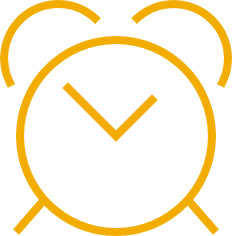 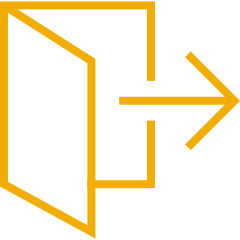 If time permits during an evacuation, secure your workplace and take personal items.WALK – DO NOT RUN.Do not use elevators. If the fire alarm sounds, the elevator will return to the floor where the alarm was NOT pulled. After that, it will no longer operate.If it is safe to do so, assist a person with special needs as indicated by that person. Gather outside at the designated assembly area, Insert Specific Location. The Incident Commander (see “Incident Commander” on the first page of this document) will take charge and coordinate the process for attendance for staff and guests.If you cannot return into the building, wait for instructions from the Incident Commander.The Incident Commander may decide to relocate persons to and alternate location, per a pre-arranged evacuation plan. Primary relocation site is, Insert Specific Location. Secondary relocation site is, Insert Specific Location. EVACUATION BARRIERS:In some instances, it is safer to remain “in place” than it is to attempt to leave the building, e.g. smoke or fire is immediately outside your room, live electrical wire bars access to the exit.If the hazard is fire, see “Fire” section of this guide.Call 9-1-1 and tell them that you are unable to evacuate and why. Follow directions of the 9-1-1 operator.Personal threat or assault is behavior by another person that you deem threatening or harmful to you.Stalking:Seek the safety of others.Do not confront the stalker.Note physical characteristics and other identifiers and call 9-1-1 for police and our administration.Assault:Call 9-1-1, then EXT. ### to tell Facility/Guest Services Desk that 911 has been called and why.Remain with the victim until emergency assistance arrives, provided it is safe to do so.Give first aid if necessary.Relationship (Domestic) Violence: Call 9-1-1 if there is a medical emergency or immediate threat. Then call EXT. ### to tell the Facility /Guest Services Desk that 911 has been called and why.If there is no immediate threat report incident to police, and support may be found at the National Domestic Violence Hotline: 1-800-799-SAFE (7233).Civil Disturbance:Civil disturbances include riots, demonstrations, threatening individuals, crimes in progress, or assemblies that have become significantly disruptive.Notify your supervisor and await instructions.Call 9-1-1Avoid the area of disturbance and provoking or obstructing demonstrators.If the disturbance is outside, stay away from doors and windows. STAY INSIDE!!Implement Lock-Out Procedures, secure your area (lock doors, files, vital records, and expensive equipment).Continue with normal routines as much as possible.Prepare for evacuation or relocation.IN CASE OF A MAJOR HAZARDOUS SPILL: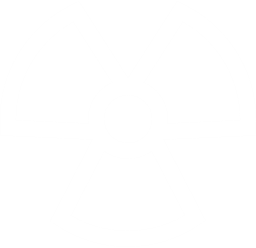 CALL 911 IMMEDIATELY.THEN CALL EXT. ### TO ALERT THE FACILITY/GUEST SERVICES DESK THAT YOU HAVE CALLED 911 AND WHY AND PROVIDE INFORMATION REGARDING THE SPILL (INJURIES, TYPE OF CHEMICALS, FLAMMABILITY OR SUBSTANCE, ETC.).Immediately evacuate the area, closing doors behind you. (REMEMEBER-UP HILL, UP WIND, UP STREAM)Do not attempt to clean up the spill yourself.Provide emergency responders with appropriate Safety Data Sheet Binders (located at the Insert Name Facility/Guest Services Desk and Insert Alternative Named Office, and other pertinent information.FOR A MINOR SPILL OR LEAK:Employees must be trained in the safe use of chemicals and chemical waste management prior to cleaning up minor spills.Attempt to contain the spill - DO NOT ALLOW ANYTHING TO LEAK INTO DRAINS!Wear personal protective equipment while cleaning up.Notify your supervisor.If a child/person is realized as missing, immediately call Emergency Extension ### (number is also 
###-###-####), the emergency phone at the Facility/Guest Service Desk. Give as many details as you can to Facility/Guest Services Desk: Child/Persons Name What group the child/person was withDescription (age, height, etc.)What the child/person was wearingWhere the child/person was last seenWhy the child/person may have left the groupIf child/person possesses mobile phone and the number Facility/Guest Services Desk will make this an urgent priority and will immediately inform the Administration and security officer (if available at location).Facility/Guest Services Desk (F/GSD) will make an all-building public address system announcement saying, “All available staff, please come to the Facility/Guest Services Desk.” Staff members will report to the location with their mobile phones for communication. Staff reporting to F/GSD:Will be sent to the Insert Organization Name entrances to make sure no one leaves with a child/person of that description without showing i.d. and verifying permission to take the child/person. The guard will be told to do the same at the main entrance.Other staff reporting to the GSD will begin to search the campus by specific areas. The most senior staff available will give the search orders.If staff reported the child/person missing, that staff member will remain in the last place where the child/person was seen until the child/person is located or as directed otherwise by an administrator. When the child/person is located, staff will call the Facility/Guest Services Desk.The child/person will be taken back to his/her group.If the child/person is not located after the campus search the most senior administrator will call 911 and the child/persons guardian.GAS EMERGENCYIf you suspect a gas leak call EXT. ### to report it to the Facility/Guest Services Desk. F/GSD will call 911 (Insert Utility Name: ###-###-####).DO NOT turn on or shut off anything ELECTRICAL if a gas leak is suspected.TO TURN OFF GAS: must be done at Insert Shutoff Location, valve(s) may require a wrench to turn:Insert Additional Information About Gas Shut Off ValveInsert Additional Information About Gas Shut Off ValveConsider inserting photo of valveRemain calm and follow instructions from your supervisor for immediate action.Provide natural ventilation by opening all windows and/or doors.If evacuation of the building is required, see “Evacuation” section of this guide.ELECTRIC OUTAGEThe organization (does, or does not) have an emergency generator that will provide power. Battery-operated, emergency lights will come on in the hallways. Because of the nature of the electrical system on site, it is possible that only some portions of the building will lose power during an outage (Adjust verbiage depending on organization/campus).Report any power outage to the Facility/Guest Services Desk, dial ###. Facility/Guest Services Desk will notify the administration and the Facility Maintenance Manager, who will contact Insert Electric Utility Name: ###-###-####. Do not light candles or other type of flammable devices for lighting. Keep flashlights and batteries in key locations throughout all work areas.During an electrical failure, turn off all electrical equipment (including computers) and turn off light switches. ELEVATOR FAILUREIf someone is trapped in the elevator:If the person presses the button with the “bell” symbol it will cause a loud ringing, which should alert persons in the vicinity of the elevator. Outside the elevator, on the wall next to it is an intercom which can be used to talk to the person inside the elevator, as long as electricity is available. Tell passenger to stay calm and that you are getting help. Stay near the passenger until police or other assistance arrives, provided it is safe to stay in the building.Notify Facility/Guest Services Desk of the emergency situation so they will have information for emergency responders. Insert Name of Elevator Co. Emergency No.: ###-###-####.If the person in the elevator presses the button with the phone symbol, they will automatically be connected with Insert Name of Elevator Co. (which services Insert Name of brand elevators) and can report the malfunction, if the phone lines are not FIRE ALARM PULL STATIONS ARE LOCATED AT 
ALL Insert Location. KNOW THE LOCATION OF THE CLOSEST FIRE EXTINGUISHER.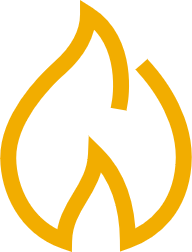 IF YOU DISCOVER A FIRE:Immediately WALK to the nearest exit, closing doors behind you, and activate the fire alarm located nearest the exit door.NOTIFY F/GSD (EXT. ### OR ###-###-####) OR ADMINISTRATION ASAP THAT YOU PULLED THE ALARM AND WHY. PRECIOUS TIME MAY BE WASTED WHEN FIRE RESPONDERS ARRIVE AND DON’T KNOW WHERE THE FIRE IS!!!DO NOT USE THE ELEVATOR!!! If the fire alarm sounds, the elevator will return to the floor where the alarm was NOT pulled. After that, it will no longer operate.Assist persons with special needs, if it is safe to do so.Gather outside at the designated or alternate assembly area.Notify fire responders if you know or suspect someone is trapped inside the building.Do not attempt to re-enter the building, until instructed to do so by the Incident Commander.IF TRAPPED IN A ROOM:Call 911 and tell the operator you are trapped.Wet and stuff cloth material around or under the door to prevent smoke from entering the room.Close as many doors as possible between you and the fire.Signal to someone outside, but DO NOT BREAK GLASS until absolutely necessary. (Outside smoke may be drawn into the room.)IF CAUGHT IN SMOKE:Drop to hands and knees and crawl towards exit. Stay low as smoke will rise to ceiling level.Breathe shallowly through nose and use a filter such as a shirt or towel.If low light, or no light consider using mobile phone flashlight feature for illumination.USING A FIRE EXTINGUISHER: If it is safe to do so, you may fight small fires with a fire extinguisher.DO NOT BRING ELECTRONIC ITEMS OR PACKAGES FOUND OUTDOORS INTO THE BUILDING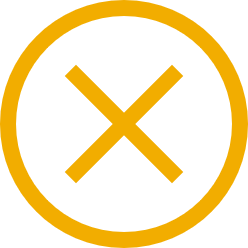 IF UNATTENDED OR SUSPICIOUS ITEM IS FOUND:CALL EXT. ### TO INFORM THE FACILITY/GUEST SERVICES DESK.FACILITY/GUEST SERVICES DESK WILL INFORM ADMINISTRATION AND SECURITY SERVICES (IF AVAILABLE AT LOCATION).STAFF WILL CHECK IMMEDIATE AREA FOR AN OWNER.A CHAIR WITH A “DO NOT DISTURB” SIGN WILL BE PLACED NEXT TO THE ITEM.F/GSD WILL USE P.A. SYSTEM TO ASK FOR OWNER IF NO ONE RESPONDS, F/GSD WILL CALL 911SUSPICIOUS UNOPENED LETTER:Place envelope in a plastic bag Wash hands with soap and waterSOME CHARACTERISTICS OF SUSPICIOUS MAIL:Excessive postageNo return address or our own address as the return addressMailed from a foreign countryHandwritten or poorly typed addressIncorrect titles or title but no nameMisspellings of common wordsCity/State in postmark not matching return address Restrictive endorsements (e.g. “Personal,” “Confidential”) Oily stains, discoloration, odorExcessive tape, string, etc.Excessive weight or bulkLopsided or uneven envelopeProtruding wires or aluminum foilUnusual sounds coming from packageENVELOPE OR PACKAGE WITH POWDER OR POWDER SPILLS OUT ONTO A SURFACE:DO NOT clean powder up. Keep others away.Wash hands with soap and water.DO NOT brush off clothes.REMOVE clothing and place in a plastic bag as soon as possible. DO NOT use bleach or disinfectant.SHOWER with soap and water as soon as possible.Put on fresh, uncontaminated clothing.Make a list of all those people who had contact with the powder and give it to the local public health authorities. They must be instructed to watch for fever or other symptoms over the next couple of days.DO NOT HANG UP EVEN WHEN THE CALLER DOES!  Remain calm!  Write down the caller’s number from the phone display and the time.  Record the call if possible (State law dependent - legal in State of Oregon), by:As the call is in progress, use available programs for recording, if available, on the staff computer.ORPut the call on speaker and record the call with your cell phone.Keep the caller on the phone as long as possible--ask a lot of questions, using the checklist below as a guide. WHEN THE CALLER HANGS UP—DO NOT HANG UP YOUR PHONE. This may help the police trace the call.If possible, do something to get another person’s attention (throw something, make a noise) and show them the “Bomb Threat Call 911” placard on the back of this sheet.  Have the other person call 9-1-1 on a different building phone—not on a cell phone, or call 9-1-1 yourself immediately after the caller hangs up FROM ANOTHER PHONE.Call EXT. ### or ###-###-#### FROM ANOTHER PHONE to inform Facility/Guest Services   Desk that you have called 911 and why.TURN OFF POWER TO cell phones and walkie-talkies (portable and stationary radios).DO NOT evacuate the building until our campus INCIDENT COMMANDER (See Chain of Command, first page of this document) evaluates the threat.  This decision may be made after the police arrive.DO NOT use the fire alarm or “panic button.”DO NOT touch or disturb any suspicious packages.BOMB THREAT CHECKLIST. ASK:When is the bomb going to explode?Where is it right now?What does it look like?What kind of bomb is it?What will cause it to explode?Did you place the bomb? Why?What is your name? Address?Exact wording of threat. CALLER’S VOICE:IF KNOWN:Name of caller: Number from which call originated: Male/Female: Race: Approx. Age: Number at which call was received: Time:				Date: BACKGROUND NOISES:All personnel are encouraged to learn first aid and CPR (cardio-pulmonary resuscitation).  The following are basic reminders for those who are trained in first aid and CPR.  Never treat a person beyond your capabilities and ask the person if you can help them. DON’T SECOND GUESS—ALWAYS CALL 9-1-1, then call EXT. ### (or ###-###-####) to let Facility/Guest Services Desk know you have called 911 and why.  Precious time may be lost if medical responders arrive and don’t know where to go.Always check the scene to make sure you are not putting yourself in danger.  Do what is necessary to move yourself and the other person to safety.CARDIAC EMERGENCY (HEART ATTACK):Call 9-1-1 and EXT. ### (or ###-###-####).Have person rest comfortably; loosen tight clothing.If the person’s heart stops, be prepared to administer an AED (Automated External Defibrillator) or start CPR.  The AED’s are located on the wall, near AED plaque, Insert Locations of AEDs.UNCONSCIOUS, NOT BREATHING, NO PULSENOTE: CPR IS DIFFERENT FOR INFANTS, CHILDREN AND ADULTSCall 9-1-1 and EXT. ### (or ###-###-####).Have someone get an AED (located near AED plaque, Insert Locations of AEDs).  Activate the AED immediately upon its arrival—just open the unit and it will audibly give you instructions.Start CPR:Person should lie flat on his back.Make sure the airway is open: place your hand on the person’s forehead and two fingers on their chin and tilt the head back to open the airway.Find the notch where lower ribs meet the breastbone.  Place the heel of your hand on the breastbone exactly between the nipples.  Place your other hand on top of the first and lock your fingers.Lean forward with your shoulders over your hands, keeping your arms straight.Compress chest down about 2 inches, 30 times using a relatively fast rhythm (100 compressions per minute).Check for pulse at a major pulse point:  wrist, neck, groin and breathing.If another person is with you, have him take over CPR to give you a rest when you are tired.Continue CPR as long as victim is not breathing, or you are too exhausted to continue or until medical assistance arrives.STROKE (BRAIN ATTACK)If a person exhibits any of these signs, CALL 9-1-1 IMMEDIATELY—TIME LOST IS BRAIN LOST. And call EXT. ### (or ###-###-####).THINK F-A-S-T:Face:  Weakness or numbness on one side of the face—ask person to smile; this will show if there is drooping or weakness on one side of face.Arm:  Weakness or numbness on one side of the body—ask the person to raise both arms to find out if there is weakness in the limb.Speech:  Difficulty speaking or being understood when speaking, slurred speech.Time:  If person has any of these signs, CALL 911 IMMEDIATELY.SHOCK:Shock is a life-threatening condition requiring immediate medical attention.  Shock is likely to develop after any serious injury. Signs include: restlessness/irritability; altered level of consciousness; nausea/vomiting; rapid breathing/pulse; pale, cool, moist skin; excessive thirst.Call 9-1-1 and call EXT. ### (or ###-###-####).Have person lie flat on his back and elevate his legs about 12” higher than the head, as long as back or leg injury is not suspected.  Lay an unconscious person on his side to allow the mouth to drain in case of   vomiting and to prevent the tongue from blocking the airway.Cover with a blanket or uncover to maintain normal body temperature.Keep the person calm until medical assistance arrives.SERIOUS BLEEDING:Call 9-1-1 and call EXT. ### (or ###-###-####).Utilize Stop the Bleed kits with attached instructionsHave person sit or lie down.Apply pressure directly onto the wound with sterile gauze, clean cloth, or hand in a sterile glove.If the bleeding is occurring as a result of a penetrating object (blade, piece of glass, etc.) still in place, it should NOT be removed; rather, pressure should be applied around it, if possible. Maintain a steady direct pressure.Apply tourniquet if direct pressure is ineffective.If the victim is bleeding from an arm or leg, elevate it.Stay with the victim until medical assistance arrives.HEAT-RELATED ILLNESS:Get the victim to a cool place.Loosen tight clothingApply cool, wet cloths to the skin.Fan the victim. If the victim is conscious, give cool (not cold) water to sip.7. Call 9-1-1 and call EXT. ### (or ###-###-####), if victim refuses water, vomits, or loses consciousness.CHOKING:Call 9-1-1 and call EXT. ### (or ###-###-####).Ask the person “Are you choking?” and indicate your intent to perform first aid.Administer up to 5 back blows with the heel of your hand between the shoulder blades.If the blows fail to help, get behind the victim to administer abdominal thrusts.  Wrap your arms around the person’s waist, just above their navel.Clasp your hands together in a doubled fist. PRESS IN AND UP IN QUICK THRUSTS.Be careful not to exert pressure against the victim’s rib cage with forearms.Repeat alternating series of back blows and abdominal thrusts until choking stops.If person becomes unconscious, administer CPR and/or AED until medical assistance arrives.STATEMENTS ABOUT HARMING SELF:Call 9-1-1 and call EXT. ### (or ###-###-####), if there is an immediate threat.Remain calm and notify Administration. BIZARRE/DESTRUCTIVE BEHAVIOR:Call 9-1-1 and call EXT. ### (or ###-###-####), if there may be an immediate threat.Notify Administration.Remain calm; avoid provoking the individual.SEVERE EMOTIONAL DISTRESS:Remain calm and notify supervisor.Offer to call for support:  family member, friend, or helping professional.Call 9-1-1 and call EXT. ### (or ###-###-####), if there may be an immediate threat.This table serves as a record of receipt for the intended recipients of the plan. It is very important to keep accurate and detailed records of who has received this plan for liability and accountability purposes.Building Name Floor Plan(Insert a floor plan for each organization building. Mark on the floor plan the following: evacuation routes, shelter locations, fire alarm pull stations, fire hydrants, fire extinguishers, first aid kits, AEDs, hazardous materials storage, and utility shutoffs.)(Insert any pre-negotiated agreements, contracts, or MOUs)Include any contacts you may need during an emergency. Contacts can be both internal and external.Suggestions:Facility 24/7 ContactPoliceFirePublic HealthEmergency Management AgencyThe community which utilizes Organization Name is diverse and as a result, some patrons of the organization are members of vulnerable populations. Members of vulnerable populations are often referred to as having access and functional needs (AFN). Access and functional needs are divided into five categories that are not mutually exclusive. The five categories are as follows:Economic DisadvantageLanguage and LiteracyMedical Issues and Disability (physical, mental, cognitive, or sensory)Isolation (cultural, geographic, or social)AgeOrganization Name is aware of the diversity of the members of its community. As a result, planning efforts have worked to identify and address the unique challenges and needs of these special consideration groups during an emergency situation.Optional: Organization may choose to insert information regarding the access and functional needs population present at their location(s). Issues to consider include:Language barriers of congregant, members, staff.Economic situations of impacted families. (i.e., transportation, shelter)Limited English proficiencyBlindness or visual disabilitiesCognitive or emotional disabilitiesDeafness or hearing lossMobility/physical disabilities (permanent or temporary)Medically fragile health (including asthma and severe allergies)This section should outline a master schedule of regular organization events. This could include religious services, classes, and regular events. Regular events may also include regular meetings in which the organization is utilized by external groups.Resource tracking is a critical component of incident response. Not only are accurate resource records necessary for potential reimbursement, but also allows your organization to determine what resources it has and what additional resources may be necessary. Resources can include both people as well as things. Utilize this annex to track resources utilized during incident response. Below are sample tables that could be utilized to track resources.Human ResourcesNote: Even if the person working is a volunteer, you should still track their hours.Physical ResourcesExternal ContactsExternal ContactsExternal ContactsExternal ContactsExternal ContactsNameAgency/OrganizationPhone 1Phone 2EmailPoliceFireEmergency Management AgencyLocal Health DepartmentFBISecure Community NetworkNetwork LeadershipThreat/HazardDescriptionTitlePersonRolesSafety/Security Committee ChairName & TitleDetermine staffing needs and delegate tasks to personnelDevelop incident objectives and prioritiesLiaise with organizational senior leadershipSafety/Security Committee MemberName & TitleLiaison between the organization, the media, the security team, and broader professional staff and stakeholdersDevelops information to be released to the publicConducts media briefingsSafety/Security Committee MemberName & TitleMonitors safety conditionsEnsures safety of staff and visitorsSafety/Security Committee MemberName & TitleCoordinates with representatives of assisting agencies responding to the incidentSafety/Security Committee MemberName & Title“Boots on the Ground”Responsible for carrying out incident response objectivesSafety/Security Committee MemberName & TitleCollects and evaluates information about the incident in order to develop a response planConducts planning meetingsSafety/Security Committee MemberName & TitleDetermines and procures resources necessary for incident responseSafety/Security Committee MemberName & TitleResponsible for recordkeeping of the incident such as:Personnel timeClaim documentationCost documentation and analysisWHO IS RESPONSIBLECOURSE OF ACTIONDUE DATEFOLLOW-UP REQUIREDForm a planning committee and write a communications plan for the organization addressing both internal and external communicationCollect emergency contact information for staff and members and develop internal messaging system, as neededPre-identify any external contacts you may need during an incident (i.e. police, fire, utilities, etc.) and create a directory with their contact informationDesignate a person to serve as the communications liaison for internal and external partnersDetermine how you will contact internal and external partners (Identify primary and alternate methods)Determine how you will communicate internally during incident response (Identify primary and alternate methods)Conduct annual tests of the Communication PlanAnnuallyIdentify problems with the Communication Plan and revise as necessaryWHO IS RESPONSIBLECOURSE OF ACTIONActivate the communications planMonitor external communication (i.e. social media) and collect media queriesConduct incident update briefings at the beginning and end of each shiftCraft and disseminate messaging for internal recipientsCraft and disseminate messaging for external recipientsWHO IS RESPONSIBLECOURSE OF ACTIONDisseminate an information bulletin to internal membersDevelop a public statement, then hold briefings, Q&A sessions, etc., as required, to disseminate information to the general publicReview the communication efforts during incident response and revise the plan as necessaryWHO IS RESPONSIBLECOURSE OF ACTIONDUE DATEFOLLOW-UP REQUIREDForm a planning committee and develop or revise the Evacuation PlanDetermine evacuation routes for your facilityHave evacuation route maps printed and displayed throughout the facilityDesignate an assembly area for all occupants to congregate at after they evacuatePre-identify staff that could assist occupants to evacuate the buildingTrain and drill the Evacuation PlanAnnuallyRevise and update the Evacuation Plan as necessary based on findings from trainings and drillsWHO IS RESPONSIBLECOURSE OF ACTIONActivate the Evacuation PlanDepending on the incident, call 9-1-1 if necessaryAnnounce the need to evacuate and specify if it is a building or grounds evacuationEvacuate the building and/or groundsAssist occupants in evacuating the buildingCongregate at the designate assembly point if safe to do soConduct a roll call at the assembly pointWHO IS RESPONSIBLECOURSE OF ACTIONHave the building inspected for safe return by qualified professionalsWhen safe to do so, reopen the buildingAnnounce to occupants when (and if) it is safe to return to buildingReview the evacuation of the building and revise the plan as necessaryWHO IS RESPONSIBLECOURSE OF ACTIONDUE DATEFOLLOW-UP REQUIREDForm a planning committee and develop or revise the Reunification PlanCollect emergency contact information for building occupantsAnnuallyIdentify reunification site and secure MOUs, when necessaryResign MOUs annuallyIf reunification site is offsite, develop transportation routesIdentify, train, and secure necessary stakeholders (mental health, bus services, etc.)Develop a procedure for the release of minors (identify verification, release form, etc.)Work with the reunification site and local law enforcement to develop a security plan for the siteTrain and drill the Reunification Plan annuallyAnnuallyRevise and update the Reunification Plan as necessary based on findings from trainings and drillsWHO IS RESPONSIBLECOURSE OF ACTIONContact local law enforcement to advise them of the activation of the reunification site so they can secure itSet-up and staff central information tableRelease reunification information to the general public to include the location of the reunification site and release proceduresDirect affected parties to appropriate servicesConduct reunification process for each individualWHO IS RESPONSIBLECOURSE OF ACTIONAnnounce the end of reunification effortsClose reunification site and return equipment and suppliesTransition back to normal operationsEnsure that continued support and care are available to those affected by the incidentReview the reunification procedure and revise the plan as necessaryWHO IS RESPONSIBLECOURSE OF ACTIONDUE DATEFOLLOW-UP REQUIREDForm a planning committee and develop a Lockdown PlanPre-identify measures that can be utilized to secure occupants during a lockdownPre-identify local and state mental health provider agenciesInvite local response partners to planning meetings as appropriateRevise and update the Lockdown Plan as necessary based on feedbackDistribute copies of the final plan to local response partnersTrain on the Lockdown Plan per Federal, State, and Local RequirementsRevise and update the Lockdown Plan as necessary based on feedback from trainingsWHO IS RESPONSIBLECOURSE OF ACTIONCall 9-1-1Announce lockdownDirect all occupants into the building and rooms that can be securedAdvise occupants to stay away from windows and doors and out of line of sightLock interior doors and close window blinds and shutoff lightsTake a roll call of occupantsRemain in contact with law enforcementAnnounce “all clear” when safe to do soWHO IS RESPONSIBLECOURSE OF ACTIONProvide access to mental health servicesDevelop a message regarding the incident to be releasedParticipate in post incident review with local respondersDetermine if the facility is safe and ready to reopenReview and revise the plan based on the post incident reviewWHO IS RESPONSIBLECOURSE OF ACTIONDUE DATEFOLLOW-UP REQUIREDForm a planning committee and develop a Lockout PlanPre-identify measures that can be utilized to secure occupants during a lockdownPre-identify local and state mental health provider agenciesInvite local response partners to planning meetings as appropriateRevise and update the Lockout Plan as necessary based on feedbackDistribute copies of the final plan to local response partnersTrain on the Lockout Plan per Federal, State, and Local RequirementsRevise and update the Lockout Plan as necessary based on feedback from trainingsWHO IS RESPONSIBLECOURSE OF ACTIONAnnounce lockout and call 9-1-1Direct all occupants outside the building into the buildingLock exterior doorsTake a roll call of occupantsRemain in contact with law enforcementAnnounce “all clear” when safe to do soWHO IS RESPONSIBLECOURSE OF ACTIONProvide access to mental health servicesDevelop a message regarding the incident to be releasedParticipate in post incident review with local respondersDetermine if the facility is safe and ready to reopenReview and revise the plan based on the post incident reviewWHO IS RESPONSIBLECOURSE OF ACTIONDUE DATEFOLLOW-UP REQUIREDForm a planning committee and develop a Shelter-in-Place PlanPre-identify locations in the building that are most structurally sound for a severe weather eventProduce building maps that mark the shelter-in-place area locations.Pre-identify locations in the building that can be easily sealed during a hazardous material incidentProduce building maps that mark the shelter-in-place area locations.Orient new staff members to specific shelter- in-place locations in the building.Conduct training and drills of the plan as required by local, State, and Federal RegulationsBased on findings from the trainings and/or drills, update the plan as necessaryWHO IS RESPONSIBLECOURSE OF ACTIONAnnounce a shelter-in-place orderMove those you are responsible for to the designated area and ensure they follow the shelter-in-place procedures as dictated by the type of incidentOnce in the designated area, take a roll call to ensure all parties you are responsible for are accounted forAnnounce “all clear” when the incident is resolvedWHO IS RESPONSIBLECOURSE OF ACTIONEnsure all occupants are accounted for after the incident ceasesAssess the building to determine if there is any damage and determine if it is safe for returnHost a meeting to discuss the incident with key partnersBased on discussions with stakeholders, revise the plan as necessaryWHO IS RESPONSIBLECOURSE OF ACTIONIf not already identified, determine which services are essential to restore firstIf not already identified, develop a plan for how to restore these servicesDevelop a timeline for resumption of services (i.e. In 2 weeks, 10% of the services will be restored)Determine if additional staffing will be required to resume servicesDetermine if alternate locations will be required for the servicesDevelop messaging to be disseminated to announce the restoration of servicesWHO IS RESPONSIBLECOURSE OF ACTIONHave a qualified professional conduct a building assessmentBased on the building assessment, arrange for the necessary repairs to be completedIf decontamination or disinfection is required, implement the necessary remediation measuresIf the organization is ready to open, but the building is not ready, consider utilizing an alternate locationWHO IS RESPONSIBLECOURSE OF ACTIONReview incident costs (See Appendix K) and determine the total cost of the incidentFile any necessary claims with insurance copiesIf applicable, apply for State and Federal disaster recovery assistanceWHO IS RESPONSIBLECOURSE OF ACTIONContact mental health service organizations that you have secured MOUs withIf you have no MOUs or need additional, work with mental health providers to secure MOUsDevelop and disseminate messaging for affected individuals directing them how to access mental health servicesPHASE 1Priorities:Inspect structural integrityCan facility be secured?Coordinate with local LE and inform them of your return to the facility Review most recent security/risk assessment (update as needed with emphasis placed on security protocols surrounding frequently touched surfaces)Implement entry/exit procedures for the facility Reassess security personnel duties/posts (static or roving) within the facility Identify and secure isolation areas for employees who begin displaying symptomsEnsure security measures are implemented for any separate employee screening areas Implement personnel restriction measures to limit the number of personnel within the facility Establish policies and procedures to address interpersonal conflict associated with arguments about social distancing or not using PPE, etc.Verify that utilities are functionalVerify that communication platforms (internet, phones, data) are operational.Verify decontamination and PPE materials are availablePHASE 2Priorities:Validate staffing levels/dutiesImplement entry/exit procedures Implement physical distancing measures where appropriate, increasing space between workers/staff/congregants to six feet or more where feasibleAlter schedules to reduce spatial interactions (e.g. stagger entry/dismissal times, Shabbat service times, work schedules, etc.)Establish scaled operational expectations (Example: 25% of services the first two weeks, 50% of services the next two weeks, 75% of services the next two weeks, etc.)Keep office functions as limited as possible to ensure essential operations. Those in the facility should be wearing appropriate personal protective equipment where appropriateConsider allowing building users/renters back into the facility if they can observe gathering limits and distancing protocols - and you are able to accommodate the cleaning needs.Update all polices and emergency response guides – addressing illness resurgence Consider regular health checks - e.g., temperature and respiratory symptom screening of personnel -when/where feasiblePHASE 2 (CONT.)Priorities (cont.):Consider short-term early closures as needed for cleaning/disinfecting and contact tracingLimit non-essential travelContinuing to offer remote programs/services and reasonable accommodations for employees and those at increased risk of severe illnessDevelop and distribute FAQ to all employees of new policies. Ensure mechanisms are in place for employees to address concerns regarding return to work. Ensure all staff/congregants have been informed of the new procedures. Provide training to staff as needed on any updated policies and requirements.PHASE 3Priorities:Re-asses organization capabilities (staffing levels, programs, classes and services offered)Transition to pre-incident capabilities or to alternate post-incident capabilities Make employee assistance programs (post-incident counseling) available to employees at 
regular intervals Continue to follow local/state/federal guidance on COVID-19 Know the symptoms of COVD-19 and what to do if personnel are symptomaticIdentify safe ways to continue serving high-risk or vulnerable populationsReview and update emergency plans, with considerations for individuals at increased risk of severe illnessEncourage congregants and staff to stay home and notify the organization administrators of illness when sickEncourage the continued use of personal protective measures among congregants and staff – staying home when sick, handwashing, respiratory etiquette etc. Frequently clean ad disinfects common surfaces and spacesEnsure hand hygiene supplies (soap and water, hand sanitizer) are readily availablePHASE i:PHASE i:PHASE i:PHASE i:nameOrganizationPositionemailPHASE ii:PHASE ii:PHASE ii:PHASE ii:nameOrganizationPositionemailPHASE iii:PHASE iii:PHASE iii:PHASE iii:nameOrganizationPositionemailEmergency Contact INFORMATION - Dial 911 in an emergencyEmergency Contact INFORMATION - Dial 911 in an emergencyNon-emergency PoliceElectricity ProviderNon-emergency FireInsurance ProviderOther (e.g., property management)waste removalPoison Information CenterOther (e.g., IT support contractor)cable/internet providernatural gas providerPeople (employees, consumers, donors, board members, clients/constituents, key volunteers, etc.)People (employees, consumers, donors, board members, clients/constituents, key volunteers, etc.)People (employees, consumers, donors, board members, clients/constituents, key volunteers, etc.)building (physical structure, storage unit, satellite office, main office, store front, capital lease, etc.)building (physical structure, storage unit, satellite office, main office, store front, capital lease, etc.)building (physical structure, storage unit, satellite office, main office, store front, capital lease, etc.)Computer equipment (computers, software, servers/network, specialty tools, copiers, etc.)Computer equipment (computers, software, servers/network, specialty tools, copiers, etc.)Computer equipment (computers, software, servers/network, specialty tools, copiers, etc.)data (documents, payroll, files, records, server back-up tapes, etc.)data (documents, payroll, files, records, server back-up tapes, etc.)data (documents, payroll, files, records, server back-up tapes, etc.)inventory/product (stock, supplies, new materials, etc.)inventory/product (stock, supplies, new materials, etc.)inventory/product (stock, supplies, new materials, etc.)operations (any disruption to ops, accounts receivable/payable, payroll, mail room, etc.)operations (any disruption to ops, accounts receivable/payable, payroll, mail room, etc.)operations (any disruption to ops, accounts receivable/payable, payroll, mail room, etc.)Valuable Contents (religious artifacts, valuable collectables, etc.)Valuable Contents (religious artifacts, valuable collectables, etc.)Valuable Contents (religious artifacts, valuable collectables, etc.)Books and Records (vital records, payroll information, etc.)Books and Records (vital records, payroll information, etc.)Books and Records (vital records, payroll information, etc.)equipment (HVAC, kitchen equipment, audio visual equipment, specialty tools, copiers, etc.)equipment (HVAC, kitchen equipment, audio visual equipment, specialty tools, copiers, etc.)equipment (HVAC, kitchen equipment, audio visual equipment, specialty tools, copiers, etc.)Furniture and Fixtures (office furniture, custom built furniture, auxiliary furniture, etc.)Furniture and Fixtures (office furniture, custom built furniture, auxiliary furniture, etc.)Furniture and Fixtures (office furniture, custom built furniture, auxiliary furniture, etc.)Grounds (custom decorations, outdoor equipment, signage, etc.)Grounds (custom decorations, outdoor equipment, signage, etc.)Grounds (custom decorations, outdoor equipment, signage, etc.)other (artwork, antiques, etc.)other (artwork, antiques, etc.)other (artwork, antiques, etc.)WHO IS RESPONSIBLECOURSE OF ACTIONWHO IS RESPONSIBLECOURSE OF ACTIONWHO IS RESPONSIBLECOURSE OF ACTIONWHO IS RESPONSIBLECOURSE OF ACTIONWHO IS RESPONSIBLECOURSE OF ACTIONWHO IS RESPONSIBLECOURSE OF ACTIONWHO IS RESPONSIBLECOURSE OF ACTIONWHO IS RESPONSIBLECOURSE OF ACTIONDUE DATEFOLLOW-UP REQUIREDHave a TVRA completed for the organizationForm a planning committee and develop an Incident Safety/Security PlanRefer to the Functional and Threat- and Hazard- Specific Annexes to determine the security procedures for specific incidents and responsesContact your local law enforcement and/or Community Security Directory for assistance in developing your planConduct training and drills of the planBased on findings from the trainings and/or drills, update the plan as necessaryWHO IS RESPONSIBLECOURSE OF ACTIONAt onset of the incident call 9-1-1 and continue to keep clear channels of communication with emergency service agenciesBased on the incident, implement applicable security proceduresWHO IS RESPONSIBLECOURSE OF ACTIONConduct a post incident review with key partnersReview and revise plan as necessaryWHO IS RESPONSIBLECOURSE OF ACTIONDUE DATEFOLLOW-UP REQUIREDForm a planning committee and develop a Severe Weather PlanHave a structural review of the properties completed by a qualified professionalRemove any dead or rotting tree limbs that might fallIdentify shelter-in-place locationsEnsure new staff are aware of shelter-in-place locations and severe weather proceduresConduct training and drills of the planAnnuallyRevise plan as necessary based on findings from trainings and drillsMonitor weather reports and send out notifications to key partners as necessaryIf severe weather is imminent, bring in any unsecured items from outsideWHO IS RESPONSIBLECOURSE OF ACTIONMonitor weather reports and provide situational updates based on reportsIf necessary, activate the Evacuation Procedure. See Evacuation Procedure Annex and PlanIf necessary, activate the Shelter-in-Place Procedure. See Shelter-in-Place Procedure Annex and Plan.If necessary, call 9-1-1 for assistanceWHO IS RESPONSIBLECOURSE OF ACTIONIf shelter-in-place was required, announce that it has endedAssess the facility for damage and have public safety officials determine if it is safe to returnActivate Recovery Procedure. See Recovery Procedure Annex and PlanConduct a post incident review and revise the plan based on the findingsWHO IS RESPONSIBLECOURSE OF ACTIONDUE DATEFOLLOW-UP REQUIREDForm a planning committee and develop an Earthquake PlanIf necessary, develop earthquake specific evacuation routesProduce evacuation route mapHave “Drop, Cover, and Hold On” posters printed and displayed throughout the facilityConduct a walkthrough of the facility and determine if any structural or nonstructural mitigation strategies can be employedIdentify any deficiencies and correctEnsure any new staff is trained on what to do during an earthquakeConduct annual trainingWHO IS RESPONSIBLECOURSE OF ACTIONInstruct all occupants to “Drop, Cover, and Hold On”If outside when an earthquake occurs, stay outside and move to a clear area. Instruct others to “Drop, Cover, and Hold On”Once the shaking stops and it is safe to do, activate the Evacuation Procedure and PlanIf an aftershock occurs while you are exiting, Drop, Cover, and Hold On until the shaking stopsAccount for occupantsProvide for immediate and short-term medical, physical, and emotional needsWHO IS RESPONSIBLECOURSE OF ACTIONHold a meeting with key partnersProvide mental health services to affected individuals or direct them to appropriate organizations who provide the serviceAssess the facility for damage and have public safety officials determine if it’s safe for returnActivate Recovery Procedure. See Recovery Procedure Annex and PlanConduct a post incident review and revise plan as necessaryWHO IS RESPONSIBLECOURSE OF ACTIONDUE DATEFOLLOW-UP REQUIREDForm a planning committee and develop a Fire PlanIdentify an assembly locationDevelop fire specific evacuation routesHave fire evacuation route maps developed and displayed throughout the facilityInvite the local fire department to walkthrough your facility and conduct an inspectionMake changes based on fire departments recommendationsTest fire alarms monthly and replace batteries twice a yearCoordinate with local response partners and train and/or drill on the Fire Plan as required by local, State, and Federal RegulationsRevise Fire Plan based on findings from trainings and/or drillsWHO IS RESPONSIBLECOURSE OF ACTIONActivate Evacuation Procedure. See Evacuation Procedure Annex and PlanWhen safely evacuated from the building, notify local response partners of the incidentConduct a roll call of all building occupantsProvide for immediate and short-term medical, physical, and emotional needsWHO IS RESPONSIBLECOURSE OF ACTIONHold a meeting with key partners to discuss the incidentProvide mental health services to affected individuals or direct them to appropriate organizations who provide the serviceAssess the facility for damage and have public safety officials determine if it’s safe for returnActivate Recovery Procedure. See Recovery Procedure Annex and PlanConduct a post incident review and revise plan as necessaryWHO IS RESPONSIBLECOURSE OF ACTIONDUE DATEFOLLOW-UP REQUIREDForm a planning committee and develop a Hazardous Material PlanEnsure early collaboration with local emergency response partnersDevelop a training program and train and drill on hazardous material incidentsUpdate plan as necessary based on findings from trainings and drillsInvite subject matter experts to tour the facility and give recommendations on mitigation strategiesImplement suggested mitigation strategiesWHO IS RESPONSIBLECOURSE OF ACTIONActivate Evacuation Procedure, if necessary. See Evacuation Procedure Annex and PlanIf told to evacuate, instruct others to hold their breaths or cover their mouth as they are evacuatingWhen safely evacuated from the building and/or property, notify local response partners of the incidentActivate Shelter-in-Place Procedure, if necessary. See Shelter-in-Place Procedure Annex and Plan.If told to shelter-in-place, take refuge in a small room with as few windows as possible, close windows and doors, seal all gaps, and turn off ventilation systems if possibleConduct a roll call of all building occupantsProvide for immediate and short-term medical, physical, and emotional needsWHO IS RESPONSIBLECOURSE OF ACTIONHold a briefing with key partners to discuss the incidentProvide mental health services to affected individuals or direct them to appropriate organizations who provide the serviceAssess the facility and have public safety officials determine if it’s safe for return and/or advise of necessary remediation effortsActivate Recovery Procedure. See Recovery Procedure Annex and PlanConduct a post incident review and review and revise plan as necessaryWHO IS RESPONSIBLECOURSE OF ACTIONDUE DATEFOLLOW-UP REQUIREDForm a planning committee and develop an Active Threat PlanAsk local law enforcement and other response partners to assist in the development of an Active Threat PlanOffer and encourage staff and community members to attend active threat trainingOffer and encourage staff and community members to attend Stop the Bleed TrainingPurchase Stop the Bleed kits for your facilityPre-identify and secure MOUs with mental health providersCoordinate with local law enforcement and response partners to conduct active threat training and drillsBased on the findings of any training or drills, revise the Active Threat PlanWHO IS RESPONSIBLECOURSE OF ACTIONCall 9-1-1Follow the “Run. Hide. Fight.” guidanceIf safe to do so, activate the Evacuation Procedure. See Evacuation Procedure Annex and PlanIf unable to evacuate safely, activate the Lockdown Procedure. See Lockdown Procedure Annex and Plan.If injured, render self-aidIf you notice others are inured, render aid to them ONLY WHEN SAFE TO DO SOWHO IS RESPONSIBLECOURSE OF ACTIONTake a roll call of all occupantsProvide access to mental health providers to all those that are affectedConduct an after-incident meeting with key internal and external partnersDevelop messaging about the incident and disseminate to both staff and the general publicDetermine when to reopen and activate the Recovery Plan. See Recovery Procedure Annex and PlanReview the incident response with key partners and revise the planWHO IS RESPONSIBLECOURSE OF ACTIONDUE DATEFOLLOW-UP REQUIREDForm a planning committee to develop an Infectious Disease Outbreak PlanInvite your local health department to be part of your planning effortsIdentify measures your organization may need to implement such as social distancing and develop proceduresEnsure your organization has a Continuity of Operations PlanIdentify essential staff that would be required to keep the organization runningIdentify the resources necessary to telework if requiredWork with Human Resources to develop any necessary procedures for teleworkingDevelop a Recovery Plan. See Recovery Procedure Annex and Plan.Host or attend trainings and/or exercises related to infectious disease outbreaksUpdate plan(s) based on trainings and/or exercisesWork with your local health department to determine what supplies should be procured in case of an infectious disease outbreakProcure items and create an emergency kitWHO IS RESPONSIBLECOURSE OF ACTIONActivate Infectious Disease PlanIf the facility remains open, ensure that it is properly cleaned and sanitized regularlyIf necessary, ensure organization staff and occupants have access to personal protective equipment such masks and gloves.If required, implement social distancing proceduresContinuously provide situation updates to relevant partiesMonitor the media for updated guidance for local health and government officialsContinue to implement and revise procedures based on official guidanceActivate Continuity of Operations PlanWHO IS RESPONSIBLECOURSE OF ACTIONActivate Recovery Procedures. See Recovery Procedures Annex and PlanIf your organization was closed, determine when it is best to reopenCommunicate with necessary parties regarding the reopening of the organization and expected timelinesComplete any remediation efforts such as disinfectionIf certain conditions such as social distancing still apply, determine how you will enact them at your organizationPrepare your organization for a potential second waveReview incident response and revise plan as necessaryWHO IS RESPONSIBLECOURSE OF ACTIONDUE DATEFOLLOW-UP REQUIREDForm a planning committee to develop a Bomb/Suspicious Package PlanTrain all staff on procedures and protocols for bombs/suspicious packagesHave suspicious package posters printed and hung in areas where packages are receivedEnsure Bomb Threat Reporting Form is next to all phonesInvite local response partners to tour your facility and give suggestions on mitigation strategiesImplement mitigation strategiesWHO IS RESPONSIBLECOURSE OF ACTIONIf a threat is received via phone, fill out the Bomb Threat Report FormIf a suspicious package is found received, DO NOT TOUCH OR MOVECall 9-1-1 and notify local response partnersIf required, activate Evacuation Procedure. See Evacuation Procedure Annex and PlanWHO IS RESPONSIBLECOURSE OF ACTIONHave facility inspected by public safety officials to determine if it is safe to returnIf repairs are necessary, have them completed by a qualified contractorActivate Recovery Procedures. See Recovery Procedures AnnexReview incident response and revise plan as necessaryWHO IS RESPONSIBLECOURSE OF ACTIONDUE DATEFOLLOW-UP REQUIREDForm a planning committee to develop a Protest PlanConduct trainings and drills on the planRevise plan as necessary based on findings from the trainings and drillsWHO IS RESPONSIBLECOURSE OF ACTIONActivate Lockout Procedure. See Lockout Procedure Annex and PlanActivate Shelter-in-Place Procedure. See Shelter-in-Place Procedure Annex and PlanCall 9-1-1 and notify local response partnersCommunicate with occupants to provide situation awarenessCommunicate with members that are not at the facility, but are expected to be and advise them to either take alternate routes or avoid the facilityConduct a roll call of all occupantsWHO IS RESPONSIBLECOURSE OF ACTIONAnnounce “all clear” and end Lockout and Shelter-in-Place ProceduresConduct a roll call and account for all occupantsIf the facility was damaged during the protest, have the building assessed and make any necessary repairsWHO IS RESPONSIBLECOURSE OF ACTIONDUE DATEFOLLOW-UP REQUIREDForm a committee and develop a Cyber Security PlanDiscuss with either internal IT staff or a qualified external IT contractor about measures to protect your organization from cyber threatsKeep your firewall turned on and updatedInstall or update antivirus/antispyware softwareUse strong, unique passwords, and change on a regular basisInstall all updates for your operating system and any softwareTurn off computers when you are not using themAlways verify the source of emails and delete if you’re unsureBe suspicious of emails from known sources that have strange links, misspellings, or odd languageRegularly backup important dataWHO IS RESPONSIBLECOURSE OF ACTIONUnplug your affected device from the networkTake a screenshot of any suspected or confirmed attacksContact IT about any suspected or confirmed attacks on your device and provide any screenshotsIf there is a loss of any financial, personal, or medical information, contact local law enforcement to file a police reportWHO IS RESPONSIBLECOURSE OF ACTIONNotify anyone that could be adversely affected by the incidentChange all passwordsContact internal or external IT support to discuss remediation effortsRun appropriate scans to remove any infectionsMonitor banking accounts and credit card activity for suspicious activityIF INDOORS:STAY THERE!!! Do not run outside. (DO NOT USE ELEVATORS.)DROP, COVER, and HOLD! Take cover underneath a desk or table and hold on. If you cannot get under anything, get to an inside wall, crouch on the floor and cross your arms over the back of your neck for protection.Stay away from windows and objects that could fall on youIF OUTSIDE:Run to an area away from trees, buildings, walls, and power lines.Drop to your knees and crouch and cross your arms over the back of your neck for protection.Stay in that position until the shaking stopsAFTER SHAKING STOPS:Be prepared for aftershocks.Do not use land line or cellular phones EXCEPT to report serious injuries.Tune portable radios to an Emergency Broadcast Station (EBS) and follow the instructions given.If personnel are instructed to evacuate, see “Evacuation” section of this guide.Do not enter any building that is deemed or looks unsafeFoulIrrationalIncoherentRecordedStutterClearing ThroatCalmNormalSlowRaspyLoudAngryExcitedRapidDeepSoftLaughingNasalDisguisedCryingAccentSlurredLispFamiliarSound of Voice ModifiedStreet NoisesMachineryAnimal NoisesOther VoicesPA SystemStaticMusicMotorPhonesReview DateChanges Made?NameInitialsDate of DeliveryNumber of Copies DeliveredDelivery MethodName, Title, and 
Organization of RecipientDateType (Tabletop, Functional, Full Scale, Training)DescriptionAFNAccess and Functional NeedsCDCCenters for Disease Control and PreventionDHSDepartment of Homeland SecurityEMAEmergency Management AgencyEOPEmergency Operations PlanFBIFederal Bureau of InvestigationFEMAFederal Emergency Management AgencyHSEEPHomeland Security Exercise and Evaluation ProgramIAPIncident Action PlanICIncident CommanderICPIncident Command PostICSIncident Command SystemIMTIncident Management TeamLNOLiaison OfficerMOUMemorandum of UnderstandingMYTEPMulti-year Training and Exercise PlanNIMSNational Incident Management SystemNRFNational Response FrameworkPIOPublic Information OfficerPPEPersonal Protective EquipmentSCNSecure Community NetworkSOSafety OfficerIncidentAn occurrence, natural or human-caused, that requires a response to protect life or property.HazardSomething that is potentially dangerous or harmful, often the root cause of an unwanted outcome.LockdownAn incident where a threat is identified inside the building requiring the internal lockdown of the organization building.LockoutAn incident where a threat is identified outside the building requiring all occupants to be brought inside and all external access points secured.MitigationReduce the loss of life and property by lessening the impact of future disastersPreparednessProtect our citizens, residents, visitors, and assets against the greatest threats and hazards in a manner that allows our interests, aspirations and way of life to thrivePreventionPrevent, avoid or stop an imminent, threatened or actual incident.RecoveryRecover through a focus on the timely restoration, strengthening and revitalization of infrastructure, housing and a sustainable economy, as well as the health, social, cultural, historic and environmental fabric of communities affected by a catastrophic incidentResponseRespond quickly to save lives, protect property and the environment, and meet basic human needs in the aftermath of a catastrophic incidentShelter-in-PlaceFinding a safe location indoors and staying there until you are given the “all clear” or are told to evacuate.ThreatNatural, technological, or human-caused occurrence, individual, entity, or action that has or indicates the potential to harm life, information, operations, the environment, and/or property.VulnerabilityCharacteristics of the organization that could make it more susceptible to the identified threats and hazards.Internal ContactsInternal ContactsInternal ContactsInternal ContactsInternal ContactsNameTitlePhone 1Phone 2EmailExternal ContactsExternal ContactsExternal ContactsExternal ContactsExternal ContactsNameAgency/OrganizationPhone 1Phone 2EmailName of EventDay of WeekTimeFrequencyLocationNameDate WorkedHours WorkedHourly RateTotal CostJohn Smith04-01-20205$25.00$125.00Description of ItemDateTotal CostGenerator04-03-2020 $500.00